„Jezus, obecny w naszym cierpiącym bliźnim, chce być obecny w każdym naszym akcie posługi i miłości...”Jan Paweł IIPOTRZEBAKROPLI  MIŁOŚCI 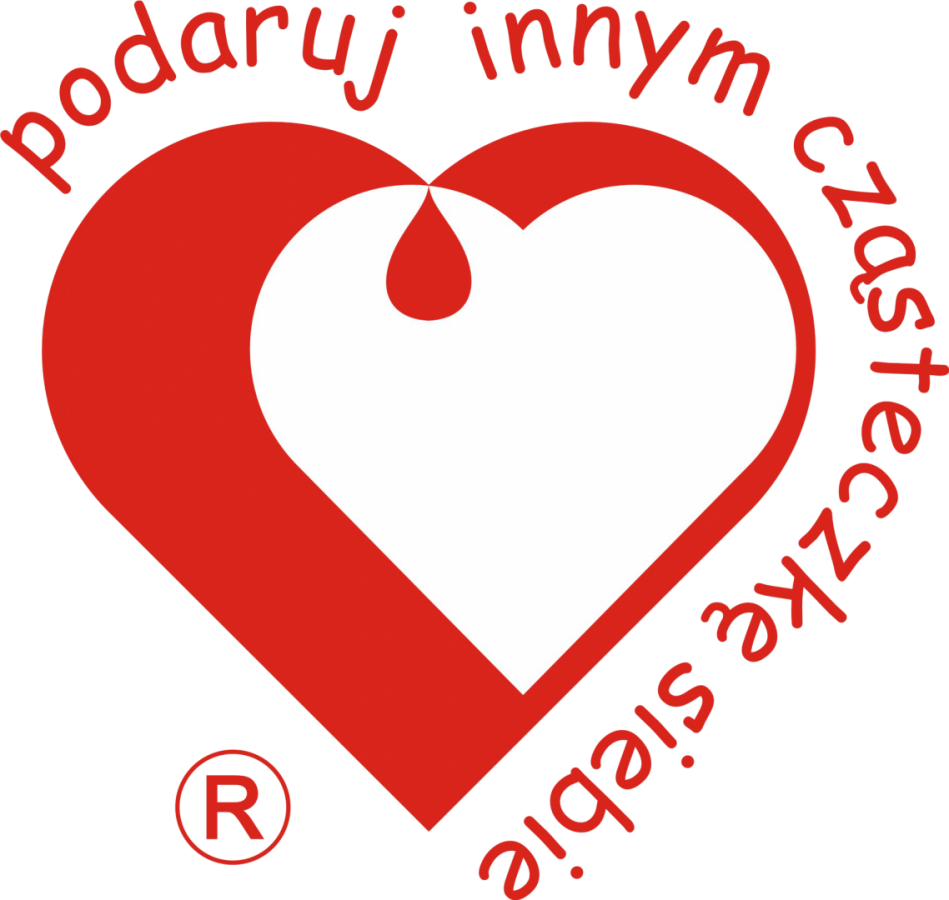 DAR KRWIMOŻNA W ROKU 2019 ZŁOŻYĆ NA STANOWISKU MAŁOPOLSKIEJ STACJI  KRWIODASTWA10 LUTEGO, 5 MAJA, 30 CZERWCA, 20 PAŹDZIERNIKA  i 15 GRUDNIA W GODZ. 9.00-15.00W DOMU KATECHETYCZNYM PRZY KOŚCIELE NAJŚWIĘTSZEGO SERCA PANA JEZUSAW KĘTACH 